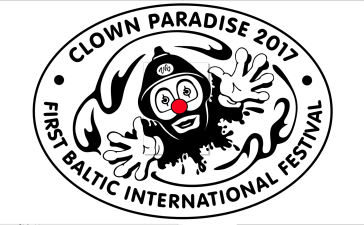 РЕЖИССУРА НЕВЕРБАЛЬНОГО ТЕАТРАЛЬНОГО ДЕЙСТВИЯКурс на базе Балтийской Международной Академии (01.10.2017 - 31.03.2018) В программе:Актёрское мастерство, как основа театрального действияОрганизация себя в пространстве и пространства в себе. Выразительный жест, мимика и пластика тела.Бессловесные способы общения в искусстве:ПАНТОМИМА - БАЛЕТ – ЦИРК – СПОРТ - BUTO –AIKIDOTV - НЕМОЕ КИНО -ВИДЕО Основы режиссуры и разные системы театральной и сценической организации через пластическое действие актёров. (Композиция).К.С. Станиславский („Моя жизнь в искусстве”)В.Э. Мейерхольд („Биомеханика актёра”)А.Я. Таиров (“Пантомима в театре”) Е.Б. Вахтангов (“Принцесса Турандот”)Мих.Чехов (“Импровизация”)Марсель Марсо (“Бип и образ в пантомиме”)Театры пантомимы М.Тенисона, Р.Лигерса, В.Томашевского, Л.Фиалка, В.Полунин (Советская и зарубежная пантомима)Уличный театр клоунады (“Караван мира”)Модерн и современные формы искусства:  М.Бежар (Новый модерн-балет)Б.Эйфман и его балетРок-н-ролл, Твист, Брейк данс, Хип-хоп, Танец живота и др. танцы мира.Эротик шоу и кино клипы. Воздействие живописи и музыки на невербальное творчество и режиссуру. (И.Босх, П.Брейгель, С.Дали, П.Пикассо и др.) Абстрактное искусство и мышление.(теория и лекции 8час. в неделю, 192 часа за курс)Практическая работа (48 час.) Этюды на заданную тему.Импровизация и пластическое искусство. (Пантомима, ансамбль, соло и дополнение в импровизации)Технические и вспомогательные средства. (Звук, Свет, Декорации, Пиротехника)Невербальные формы творчества в кино и на TV.Цирк Дю Солей и Латерна магика. Получение сертификата об окончании курсов Руководитель курсов: Виктор Бусыгин - Председатель правления «Центр Культуры Движения Человека», член Ассоциации артистов Рижского цирка, мастер Айкидо.                         тел.  26938222      e-mail: vikbus04@gmail.com